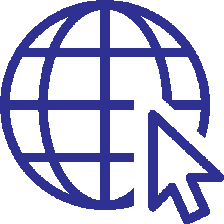 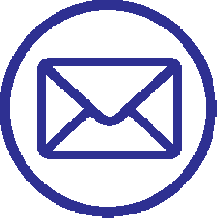 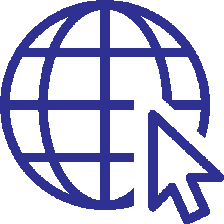 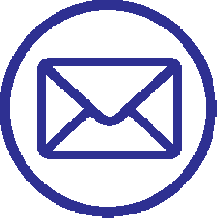     IIT PATNA VISHLESAN I-HUB FOUNDATION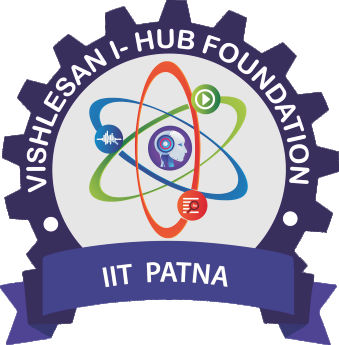 GSTIN 10AAFCI7980R1ZY   CIN U73100BR2020NPL047923Block- 06, Floor-4th, IIT PatnaKanpa Road, Bihta, Patna 801106, Phone: +91-612-3028292,866										       Date: 12.09.2023NOTICE FOR WALK IN INTERVIEWWith Reference to the ADVT NO: TIH/23-24/01 Dated : 05/07/2023, this is to inform that walk in interview for the various positions at IIT Patna Vishlesan I-Hub Foundation (TIH), is scheduled as per the table below at the venue mentioned :Venue: TIH (Technology Innovation Hub)	Block – 06, 4th Floor, Room No.: 405 (Conference Room)	IIT Patna, Amhara, Bihta – 801106, Patna, BiharNote: Please bring the updated hard copy of Resume, and identity Proof (Aadhar, PAN, Driving License, Passport, Ration Card etc.) along with.										       Sd-Project Director										TIH IIT PatnaSl No.PostDate of InterviewTime SlotReporting Time1.Assistant Accountant20.09.202309:30 – 12:300830 Hrs2.Assistant Administrator20.09.202314:00 – 16:001300 Hrs3.Chief Technology Officer20.09.202316:30 – 18:001600 Hrs4.Assistant Officer - Training21.09.202309:30 – 13:000830 Hrs5.Project Manager - Operations21.09.202314:30 – 17:001330 Hrs